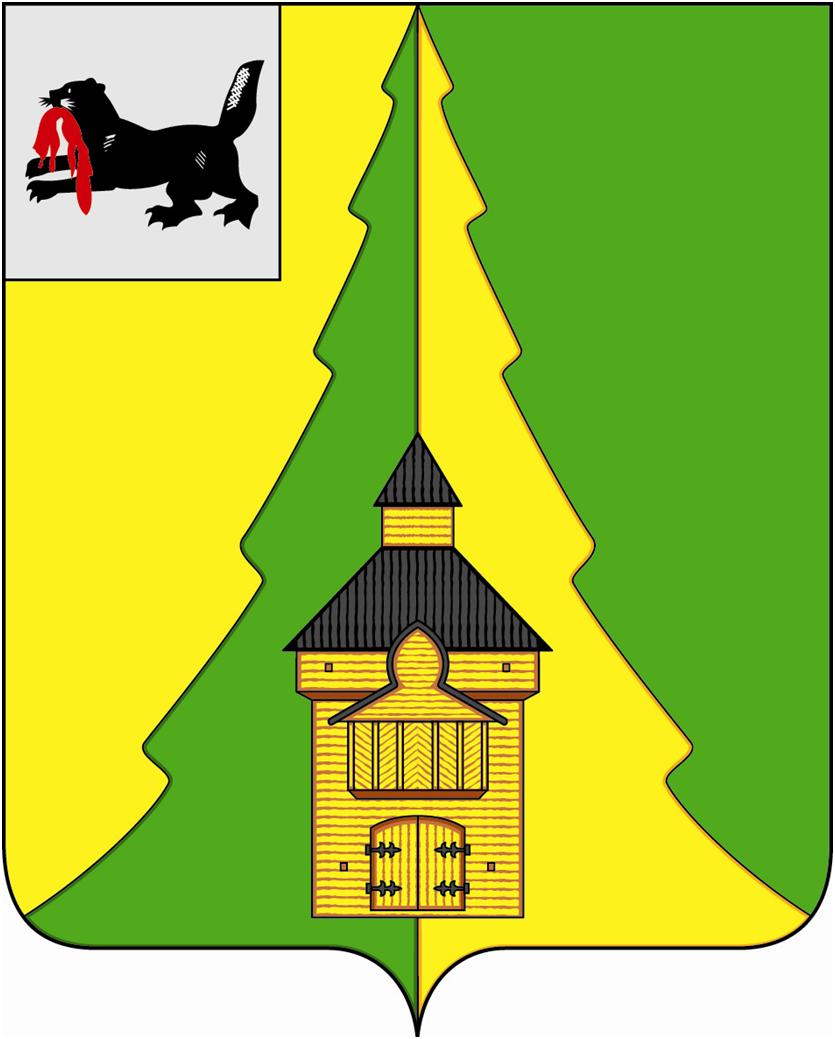 Российская ФедерацияИркутская областьНижнеилимский   муниципальный районАДМИНИСТРАЦИЯПОСТАНОВЛЕНИЕОт 10.04.2017 г. № 229г. Железногорск-Илимский«Об утверждении состава Общественного Совета по наградам при мэре Нижнеилимского муниципального района»В соответствии с Решением Думы Нижнеилимского муниципального района от 30.03.2017 года № 205 «О внесении изменений в Решение Думы Нижнеилимского муниципального района от 29.10.2015 г. № 20 «Об утверждении кандидатуры депутата Думы Нижнеилимского муниципального района для включения в состав «Общественного совета по наградам при мэре Нижнеилимского муниципального района», Постановлением администрации Нижнеилимского муниципального района от 27.12.2016 г. № 1168 «О внесении изменений в Постановление мэра Нижнеилимского муниципального района от 12.02.2009 г. № 81 «Об утверждении Положения об Общественном Совете по наградам при мэре Нижнеилимского муниципального района",  руководствуясь Уставом муниципального образования «Нижнеилимский район», администрация Нижнеилимского муниципального районаПОСТАНОВЛЯЕТ:1.	Утвердить состав Общественного совета по наградам при мэре Нижнеилимского муниципального района (Приложение).2.	Постановление администрации Нижнеилимского муниципального района от 01.03.2017 г. № 134 «Об утверждении состава Общественного Совета по наградам  при мэре Нижнеилимского муниципального района» считать утратившему силу.3. Настоящее постановление подлежит опубликованию в периодическом печатном издании «Вестник Думы и Администрации Нижнеилимского муниципального района» и на официальном сайте МО «Нижнеилимский район».4. Контроль за исполнением данного постановления оставляю за собой.Мэр района							М.С. РомановРассылка: в дело-2, членам Общественного Совета по наградам.Е.Г. МаксимоваПриложениек постановлению администрации Нижнеилимского муниципального района№_____от ____________ г.СОСТАВОбщественного Совета по наградам при мэре Нижнеилимского муниципального района(Общественный Совет)Романов Максим Сергеевич – мэр Нижнеилимского муниципального района,  председатель Общественного Совета.Пирогова Татьяна Константиновна – заместитель мэра Нижнеилимского муниципального района по социальной политике, заместитель председателя Общественного Совета.Максимова Елена Геннадьевна - консультант юридического отдела администрации Нижнеилимского муниципального района, секретарь Общественного Совета.Члены Общественного Совета:Новикова Надежда Васильевна  - председатель Совета ветеранов войны и труда Нижнеилимского района (по согласованию);Храпкова Галина Ивановна – заместитель директора МКУК «НЦМБ им. А.Н. Радищева» (по согласованию);Шакирянова Татьяна Викторовна - директор ОГКУ «Управление социальной защиты населения» по Нижнеилимскому району (по согласованию);  Каверзина Галина Михайловна – заместитель главного врача по КЭР ОГБУЗ «Железногорская РБ» (по согласованию);   Свинцова Любовь Николаевна – старший методист ОРО МКУ «Ресурсный центр» (по согласованию);     Лутченко Вера Ивановна – начальник службы внутреннего контроля Управления ПАО «Коршуновский ГОК» (по согласованию);Букин Николай Александрович – депутат Думы Нижнеилимского муниципального района (по решению Думы Нижнеилимского муниципального района от 25.12.2015 г. № 20 «Об утверждении кандидатуры депутата Думы для включения в состав Общественного Совета по наградам при мэре Нижнеилимского муниципального района);Чернова Яна Александровна – депутат Думы Нижнеилимского муниципального района (по Решению Думы Нижнеилимского муниципального района от 30.03.2017 года № 205 «О внесении изменений в Решение Думы Нижнеилимского муниципального района от 29.10.2015 г. № 20 «Об утверждении кандидатуры депутата Думы Нижнеилимского муниципального района для включения в состав «Общественного совета по наградам при мэре Нижнеилимского муниципального района»)Мэр района 						М.С. Романов